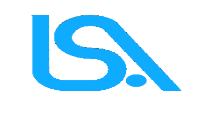 Liceo Sientifico ”E. Amaldi” – BitettoLiceo delle Scienze Applicate – Liceo delle Scienze Umane – Liceo LinguisticoDOCUMENTO DI PROGRAMMAZIONE DI CLASSEa.s. 20____/20____1.  Composizione della classeANALISI DELLA SITUAZIONE DI PARTENZAACCERTAMENTO DEI LIVELLI DI PARTENZA:  i vari insegnanti presentano i risultati delle varie prove d’ingresso somministratePartecipazione al dialogo educativo-didattico  Nel complesso emerge un quadro PROGRAMMAZIONEObiettivi educativi e cognitivi trasversali (riferimento alle competenze chiave, di cittadinanza ed      europee)( Il consiglio può aggiungere altri obiettivi educativi e cognitivi trasversali se lo ritiene opportuno)Competenze assi culturali.(Si propongono le seguenti discipline eventualmente modificabili)    ASSE LINGUISTICO   ASSE MATEMATICO   ASSE SCIENTIFICO-TECNOLOGICO   ASSE STORICO-SOCIALE4.  MODALITÀ DI LAVORO5.  STRUMENTI DI VERIFICA6.  CRITERI GENERALI DI VALUTAZIONESi rimanda alle griglie dei dipartimenti di materia Numero delle verifiche previste per il quadrimestre7.  STRATEGIE PER IL SOSTEGNO, IL RECUPERO E IL POTENZIAMENTO DELLE         ECCELLENZEPERCORSI PLURIDISCIPLINARIIl CdC individua alcuni possibili percorsi pluridisciplinari partendo dai nuclei tematici delle varie materie.8.   ATTIVITÀ COMPLEMENTARI ED INTEGRATIVEGli alunni sono invitati anche a partecipare ai progetti a libera adesione proposti per la classe.Si allega PROSPETTO INFORMATIVO  “Proposte visite di Istruzione”  a.s. 2019/20MODULO DI ADESIONE da compilare, allegare al verbale e consegnare  in copia entro il 27/11/2019 ai docenti componenti la commissione viaggi di istruzioneUDA trasversale      CLASSEIndirizzo di studioNome e cognomeCoordinatore diClasseSegretarioRappresentanti genitoriRappresentanti genitoriRappresentanti studentiRappresentanti studentiDirigente scolastico   Documento di Programmazione approvato dal Consiglio di classe in data    Documento di Programmazione approvato dal Consiglio di classe in data N°COGNOMENOMEMATERIA D'INSEGNAMENTO1234567891011121314151617181920Numero complessivo degli studentiFemmineMaschiRipetenti interniRipetenti esterniNuovi inserimenti da altre scuoleAlunni stranieriAlunni BES/DSAAlunni DAMATERIARISULTATI TEST(solo prime e terze classi)RISULTATI TEST(solo prime e terze classi)RISULTATI TEST(solo prime e terze classi)RISULTATI TEST(solo prime e terze classi)RISULTATI TEST(solo prime e terze classi)MATERIALivello A - Avanzato 9 - 10Livello B - Intermedio 7 - 8Livello C - Base 6Livello D - Mediocre 5Livello E - Insufficiente 2 - 3 - 4ItalianoLatinoGeostoriaIngleseFranceseTedescoSpagnoloMatematicaScienze naturaliFisica FilosofiaScienze UmaneStoriaDirittoDisegno e Storia dell’arteInformatica Scienze motorieReligioneIndicatoreLivelloLivelloLivelloIndicatoreBasso MedioAltoCapacità di attenzione  Interesse per le diverse proposte didatticheImpegno di studio dimostrato in ambito domestico Puntualità nello svolgimento dei compiti assegnatiDisponibilità ad assumersi incarichi Rispetto delle regole, in genereSpirito di collaborazione (disponibilità a lavorare in gruppo) Disponibilità ad imparare (consapevolezza dei propri limiti)        OTTIMODISCRETO/BUONO   SUFFICIENTE     MEDIOCRE   GRAVEMENTE     INSUFFICIENTERisolvere problemiPrioritàPrioritàPrioritàRisolvere problemiBassaMediaAltaAffrontare situazioni problematiche costruendo e verificando adeguate ipotesiIndividuare fonti e risorse adeguate, raccogliendo e valutando adeguatamente i dati Proporre soluzioni sapendo utilizzare contenuti e metodi delle diverse discipline, secondo il tipo di problemaAgire in modo autonomo, consapevole e responsabilePrioritàPrioritàPrioritàAgire in modo autonomo, consapevole e responsabileBassaMediaAltaSapersi inserire in modo attivo e consapevole nella vita sociale facendo valere i propri diritti e bisogni Riconoscere e rispettare i diritti e i bisogni altruiRiconoscere e rispettare limiti, regole e responsabilità assegnateAnalizzare il valore, i limiti e i rischi delle varie soluzioni tecniche per la vita sociale e culturale con particolare attenzione alla sicurezza nei luoghi di vita e di lavoro, alla tutela della persona, dell’ambiente e del territorio Valutare fatti ed orientare i propri comportamenti in base ad un sistema di valori coerenti con i principi della Costituzione e con le carte internazionali dei diritti umaniRisolvere problemiPrioritàPrioritàPrioritàRisolvere problemiBassaMediaAltaAffrontare situazioni problematiche costruendo e verificando adeguate ipotesiIndividuare fonti e risorse adeguate, raccogliendo e valutando adeguatamente i dati Proporre soluzioni sapendo utilizzare contenuti e metodi delle diverse discipline, secondo il tipo di problemaIndividuare collegamenti e relazioniPrioritàPrioritàPrioritàIndividuare collegamenti e relazioniBassaMediaAltaIndividuare collegamenti e relazioni tra fenomeni, eventi e concetti diversi, anche appartenenti a diversi ambiti disciplinari e lontani nello spazio e nel tempo Riconoscere la natura sistemica dei fenomeni, analogie e differenze, coerenze ed incoerenze, cause ed effetti, la natura probabilisticaRappresentare i fenomeni studiati mediante argomentazioni coerentiCOMPETENZADISCIPLINE PREVALENTIDISCIPLINE  CONCORRENTIPadroneggiare gli  strumenti espressivi ed  argomentativi indispensabile   per    gestire   l’interazione   comunicativa verbale in vari contestiItaliano e lingue straniereTutte le altreLeggere, comprendere ed interpretare testi scritti di vario tipoItaliano, Storia, GeografiaTutte le altreProdurre testi di vario tipo in relazione ai differenti scopi comunicativiItaliano, Inglese Spagnolo Tedesco FranceseTutte le altreUtilizzare  una  lingua  straniera  per  i  principali  scopi comunicativi ed operativi Latino, Lingue straniere             ItalianoUtilizzare gli  strumenti fondamentali per  una  fruizione consapevole del patrimonio letterarioItaliano, Latino, LinguestraniereUtilizzare e produrre testi multimedialiCOMPETENZADISCIPLINE PREVALENTIDISCIPLINE CONCORRENTIUtilizzare le tecniche e le procedure del calcolo aritmetico e algebrico, rappresentandole anche sotto forma grafica.ed algebrico, rappresentandole anche sotto forma graficaMatematicaScienzeConfrontare      ed       analizzare       figure      geometriche, individuando invarianti e relazioniMatematicaIndividuare le strategie appropriate per la  soluzione di problemiproblemiMatematicaTutte le altreAnalizzare dati ed interpretarli, sviluppando deduzioni e ragionamenti sugli stessi anche con l’ausilio di rappresentazioni grafiche, usando consapevolmente gli strumenti di calcolo e le potenzialità offerte da applicazioni specifiche di tipo informatico       Matematica e scienzeCOMPETENZADISCIPLINE PREVALENTIDISCIPLINE CONCORRENTIOsservare, descrivere ed analizzare fenomeni appartenenti alla realtà naturale ed artificiale e  riconoscere nella sue varie forme i concetti di sistema e di complessitàvarie forme i concetti di sistema e di complessitàScienzeGeografiaAnalizzare qualitativamente e quantitativamente fenomeni legati     alle     trasformazioni     di     energia     a     partire dall’esperienza.ScienzeScienzeMatematicaEssere  consapevole  delle  potenzialità  e  dei  limiti  delle tecnologie nel contesto culturale e sociale in cui vengono applicate.applicateScienzeScienzeTutte le altreTutte le altreCOMPETENZADISCIPLINE PREVALENTIDISCIPLINE CONCORRENTIComprendere il cambiamento e la diversità dei tempi storici in una dimensione diacronica attraverso il confronto tra epoche e in una dimensione sincronica attraverso il confronto tra aree geografiche e culturali.confronto tra aree geografiche e culturaliStoria e GeografiaItaliano, Latino, ReligioneCollocare l’esperienza personale in  un sistema di  regole fondato sul reciproco riconoscimento dei diritti garantiti dalla Costituzione, a tutela della persona, della collettività e dell’ambiente.dell’ambienteStoria e GeografiaTutte le altreRiconoscere le caratteristiche essenziali del sistema socio economico   per   orientarsi   nel   tessuto   produttivo   del proprio territorioGeografiaGeografiaItalianoIngleseLatinoGeostoriaStoriaFilosofiaFranceseSpagnoloTedescoScienze umaneDisegno e Storia dell'arteMatematicaFisicaScienze naturaliDirittoScienze MotorieInformaticaReligioneLezione FrontaleLezione PartecipataMetodo InduttivoLavoro di GruppoDiscussione GuidataAttività di laboratorioMappe concettualiAltro…(specificare)ItalianoIngleseLatinoGeostoriaStoriaFilosofiaFranceseSpagnoloTedescoScienze umaneDisegno e Storia dell'arteMatematicaFisicaScienze naturaliDirittoScienze MotorieInformaticaReligioneInterrogazioneSondaggio (ovverointerrogazione breve)Griglia di osservazione soprattutto per prove tecnico – pratiche come esperimenti di laboratorioVerifica scrittaQuestionario a domandeaperteTest di tipo oggettivoEserciziRelazione su un argomento distudio o un’esperienza didatticaItalianoIngleseLatinoGeostoriaStoriaFilosofiaFranceseSpagnoloTedescoScienze umaneDisegno e Storia dell'arteMatematicaFisicaScienze naturaliDirittoScienze MotorieInformaticaReligioneProve scritteProve oraliProve oggettiveQuestionariSostegno per la prevenzione     delle insufficienze allo scrutinio      intermedio:Recupero in itinerePotenziamento    dello studio individualeRecupero insufficienze allo scrutinio intermedio:Settimana di sospensione Corsi  I.D.E.I.Studio individualeRecupero in itinereRecupero insufficienze allo scrutinio finale:Corsi I.D.E.I.Studio individuale, svolgimento dei compiti assegnatiEccellenze:Corsi per la partecipazione alle fasi regionali – nazionali delle Olimpiadi, alle certificazioni linguistiche e informatichePartecipazione a gare di carattere umanistico e scientifico e sportivoEventuali uscite didattiche e attività complementari all’interno dell’istitutoProgettoDisciplineTitolo del progettoBarrare le attività  prescelte1Teatro@scuola (Alunni dell’istituto Max 30; ore 85 )2E.E.E.-Extreme Energy Events – La scienza nelle scuole (Studenti del triennio; ore 60)3Gare di matematica, fisica, informatica e problem solving (Tutti gli studenti (sezioni e classi individuati nel corso dell'a.s.))4"LA NUOVA ECDL: ECDL FULL STANDARD" (Studenti delle terze, quarte e quinte; ore 40)5Olimpiadi delle scienze - Olimpiadi della chimica (Studenti delle terze e delle quarte6Ti pORTO a scuola(max 20 studenti del Liceo; ore 32)7Murales( 4 alunni del Liceo già individuati; ore 50)8Didattica laboratoriale con la stampa 3D e braccio robotico multifunzione (Docenti, personale Ata e studenti; ore 30)9Evoluzione di Eddy e Mic(Sudenti delle terze, quarte e quinte; ore 30)10Droni vs Robot ( 30 Studenti del Liceo; ore 30)11Classe TABLET 2.0  (Alunni Classe 2Bsa)12Progetto Salute Progetto CIC (Studenti di tutto l'istituto)13L'Universo per tutti (Studenti di tutto l'istituto/persone esterne)14Preparazione ai test universitari (classi quinte)15Campionati Studenteschi (Studenti di tutto l'istituto)16Il quotidiano a scuola (Classi quinte)17Lettura del quotidiano (Alunni che scelgono di non avvalersi dell’insegnamento della religione cattolica)18Educazione alla legalità (Alunni del 1° anno di ogni indirizzo)19Ready for PET(B1) (Alunni delle seconde classi e del triennio) Certificazione20Getting  further: FCE (B2) (Alunni  del triennio dell'Istituto) Certificazione21Objectve Advanced: C1 (Alunni  del triennio dell'Istituto e alunni/ persone esterne) Certificazione22Teatro in lingua inglese (Alunni delle seconde classi e del triennio)23Cinema in lingua originale (Biennio e triennio del Liceo Linguistico e il triennio degli altri indirizzi)24Potenziamento della lingua straniera tramite insegnamento madrelingua (Alunni delle classi prime e seconde di tutti gli indirizzi)25Discipline geometriche ed architettoniche (Alunni delle classi  1Asa  - 2Asa - 3Asa - 4Asa -1Bsa -2Bsa - 1Csa - 1B - 3B)26Disegno e tecniche artistiche (Alunni diversamente abili con programmazione differenziata)27Giustizia e bene comune (Studenti delle classi quinte (3-4 alunni per classe))